UNIVERSITY OF WASHINGTONCollege of Built EnvironmentsSTUDENT-FACULTY AGREEMENT RE 490 INDEPENDENT STUDY/RESEARCHIndividual readings or research topic. Permission of Undergraduate Program Director is required. The RE 490 Independent Study/Research form is for undergraduate students.Instructions:Students can propose an independent study topic and course plan to a faculty/instructor however the latter are neither expected or required to accept to supervise an independent study.Students are required to prepare this form and submit it for review by a faculty member/instructor at least 1 month before the quarter begins allowing time to finalize study plan. Independent studies associated with a competition need to be arranged before a competition starts if a faculty member/instructor is interested in supervising.The max number of credits an undergraduate student can receive through independent studies in the Runstad Department of Real Estate is 3 credits.  Students must fill out the top portion of the form, working with their Independent Study faculty supervisor to develop and plan the program of study/research; and to determine the product of the study/research, the number of credits, the quarters in which the work will be undertaken, and whether it will be taken for credit/no credit or graded.Once the program of study/research is finalized, the student and the Independent Study faculty supervisor must both sign the form. The form should then be turned in to the Undergraduate Program Director for review and signature.Add codes for RE 490 Independent Study will only be given out if a completed and fully signed Agreement form is on file.PRODUCT OF STUDY/RESEARCH:I agree to conduct this Independent Study project in accordance with arrangements outlined above and under thesupervision of the faculty member indicated.FACULTY SUPERVISOR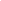 I agree to supervise this Independent Study project and have made preliminary arrangements with the student for itsbeing carried out in the terms of the program statement and time frame above.STUDENT NAME 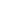 STUDENT NAME STUDENT NAME DATE WORK TO BEGIN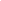 DATE WORK TO BE CONCLUDED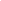 DATE WORK TO BE CONCLUDEDPROPOSED PROGRAM OF STUDY OR RESEARCH (attach additional pages if necessary):PROPOSED PROGRAM OF STUDY OR RESEARCH (attach additional pages if necessary):PROPOSED PROGRAM OF STUDY OR RESEARCH (attach additional pages if necessary):PROPOSED PROGRAM OF STUDY OR RESEARCH (attach additional pages if necessary):PROPOSED PROGRAM OF STUDY OR RESEARCH (attach additional pages if necessary):PROPOSED PROGRAM OF STUDY OR RESEARCH (attach additional pages if necessary):􀂅 Paper of publishable quality􀂅 Paper of publishable quality􀂅 Bibliography􀂅 Research paper􀂅 Research paper􀂅 Other: 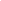 􀂅 Presentation􀂅 PresentationTOTAL CREDITS OF RE 490 EARNED TO DATE                         (3 Max Allowed)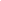 TOTAL CREDITS OF RE 490 EARNED TO DATE                         (3 Max Allowed)TOTAL CREDITS OF RE 490 EARNED TO DATE                         (3 Max Allowed)PROPOSED NUMBER OF CREDITS                    FOR                  QUARTER, 20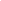 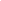 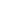 PROPOSED NUMBER OF CREDITS                    FOR                  QUARTER, 20PROPOSED NUMBER OF CREDITS                    FOR                  QUARTER, 20􀂅 CR/NC or 􀂅 GRADED (grade will show on transcript but is not included in GPA calculation)􀂅 GRADED (grade will show on transcript but is not included in GPA calculation)􀂅 GRADED (grade will show on transcript but is not included in GPA calculation)Signature of StudentDateSignature of Faculty SupervisorSignature of Faculty SupervisorDate􀂅 APPROVED􀂅 APPROVED􀂅 NOT APPROVED􀂅 NOT APPROVEDSignature of Undergraduate Program DirectorDate